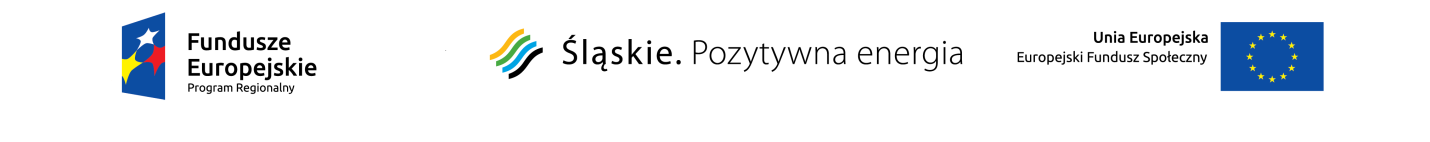 Wojewódzki Urząd Pracy w KatowicachRegulamin naboru REGIONALNY PROGRAM OPERACYJNY WOJEWÓDZTWAŚLĄSKIEGONA LATA 2014-2020Oś Priorytetowa VII Regionalny rynek pracyPoddziałanie 7.1.4Poprawa zdolności do zatrudnienia osób poszukujących pracy i pozostających bez zatrudnienia - projekty pozakonkursowe EURES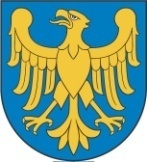 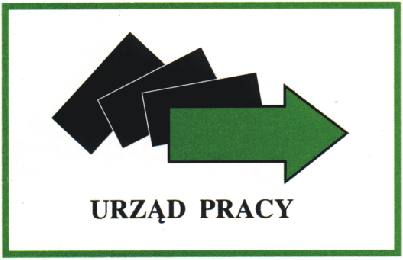 Katowice,  grudzień 2016 r.Wniosek w ramach poddziałania 7.1.4 RPO WSL Poprawa zdolności do zatrudnienia osób poszukujących pracy i pozostających bez zatrudnienia - projekty pozakonkursowe EURES należy złożyć w terminie do 20 stycznia 2017 na formularzu wniosku aplikacyjnego (załącznik 
nr 1). Wniosek należy wypełnić w Lokalnym Systemie Informatycznym dostępnym pod adresem lsi.slaskie.pl i przesłać z wykorzystaniem wewnętrznego systemu elektronicznego obiegu dokumentów w Urzędzie z zastosowaniem elektronicznego podpisu kwalifikowanego. Wniosek oceniany jest na podstawie kryteriów wskazanych w załączniku nr 3 do SZOOP - Kryteria wyboru projektów dla poszczególnych osi priorytetowych, działań i poddziałań. Na etapie oceny formalnej oceniane są wymogi formalne oraz ogólne kryteria formalne, natomiast na etapie oceny merytorycznej ogólne kryteria merytoryczne oraz horyzontalne. Wymogi formalne podlegające sprawdzeniu na etapie oceny formalnej to:wniosek został złożony w formie elektronicznej, na odpowiednim formularzu w sposób określony  przez IOK,wniosek został złożony w formie pliku PDF wygenerowanego za pomocą LSI, który oznaczony jest  sumą kontrolną zgodną z wersją  wniosku złożonego do oceny w lokalnym systemie informatycznym,wniosek został prawidłowo podpisany przez osobę uprawnioną do złożenia wniosku, rodzajem podpisu dopuszczonym przez IOK. Podpis cyfrowy jest ważny, certyfikat związany z podpisem cyfrowym jest aktualny (nie wygasł),projektodawca złożył wszystkie wymagane oświadczenia i załączniki do wniosku 
o dofinansowanie (jeżeli są wymagane).Wniosek oceniany jest także w oparciu o zapisy zawarte w załączniku nr 4 do SZOOP - Wykaz projektów zidentyfikowanych w ramach trybu pozakonkursowego, w tym w szczególności 
w zakresie zakładanych efektów realizacji wyrażonych wskaźnikami obligatoryjnymi:liczba osób bezrobotnych (łącznie z długotrwale bezrobotnymi) objętych wsparciem 
w programie (wskaźnik produktu)liczba osób, które uzyskały kwalifikacje po opuszczeniu programu  (wskaźnik rezultatu).W ramach projektu obowiązkowe jest monitorowanie efektywności zatrudnieniowej zgodnie 
z Wytycznymi w zakresie realizacji przedsięwzięć z udziałem środków Europejskiego Funduszu Społecznego w obszarze rynku pracy na lata 2014-2020, a wniosek o dofinansowanie musi określać minimalny poziom kryterium efektywności zatrudnieniowej planowany do osiągnięcia.W związku z tym wypełniając wniosek należy wybrać wszystkie wskazane poniżej wskaźniki wraz z przypisanymi do nich minimalnymi wartościami docelowymi:  kryterium efektywności zatrudnieniowej w przypadku uczestników nie kwalifikujących się do żadnej z poniżej wymienionych grup docelowych na poziomie co najmniej 43%; kryterium efektywności zatrudnieniowej w przypadku osób z niepełnosprawnościami na poziomie co najmniej 33 %; kryterium efektywności zatrudnieniowej w przypadku osób o niskich kwalifikacjach (do poziomu ISCED 3 włącznie) na poziomie co najmniej 38%; kryterium efektywności zatrudnieniowej w przypadku osób długotrwale bezrobotnych na poziomie co najmniej 30%; kryterium efektywności zatrudnieniowej w przypadku osób w wieku 50 lat i więcej - wskaźnik efektywności zatrudnieniowej na poziomie co najmniej 33%; kryterium efektywności zatrudnieniowej w przypadku kobiet - wskaźnik efektywności zatrudnieniowej na poziomie co najmniej 39%. Dodatkowo we wniosku o dofinansowanie Wnioskodawca jest zobligowany do wybrania 
i monitorowania następujących horyzontalnych wskaźników produktu:Liczba obiektów dostosowanych do potrzeb osób z niepełnosprawnościami.Liczba osób objętych szkoleniami /doradztwem w zakresie kompetencji cyfrowych.Liczba projektów, w których sfinansowano koszty racjonalnych usprawnień dla osób z niepełnosprawnościami.Ich wartość docelowa powinna zostać określona na poziomie zerowym. Natomiast na etapie realizacji projektu powinien zostać odnotowany faktyczny przyrost wybranego wskaźnika 
w kolejnych wnioskach o płatność beneficjenta (o ile nastąpił). Wskaźniki horyzontalne pełnią funkcję wyłącznie monitoringową, w związku z powyższym ani wartość docelowa ani realizacja wskaźnika nie będzie podlegała ocenie.Definicje wszystkich wskaźników kluczowych znajdują się we Wspólnej Liście Wskaźników Kluczowych 2014-2020 – EFS stanowiącej załącznik nr 2 do Wytycznych w zakresie monitorowania postępu rzeczowego realizacji programów operacyjnych na lata 2014-2020.Wniosek należy wypełnić zgodnie z Instrukcją wypełnienia wniosku o dofinansowanie 
w ramach EFS (załącznik nr 2).Zgodnie z Wytycznymi w zakresie realizacji przedsięwzięć z udziałem środków Europejskiego Funduszu Społecznego w obszarze rynku pracy na lata 2014-2020 warunki wsparcia oferowanego w projekcie muszą posiadać pozytywną opinię Ministra właściwego ds. pracy.Wspomnianą opinię należy załączyć do wniosku o dofinansowanie składanego w odpowiedzi na wezwanie.Weryfikacja wymogów formalnych oraz ocena formalna wniosku zostanie dokonana 
w ciągu 14 dni od daty złożenia wniosku, natomiast ocena merytoryczna w terminie 30 dni od zakończenia oceny formalnej.Wniosek zostanie oceniony zgodnie ze wzorem karty oceny formalnej (załącznik nr 3) oraz wzorem karty oceny merytorycznej (załącznik nr 4). Wniosek powinien uzyskać minimum wskazane w poszczególnych częściach karty oceny merytorycznej oraz 60% punktów ogółem.Podstawowe dokumenty niezbędne do przygotowania wniosku o dofinansowanie:Ustawa z dnia 11 lipca 2014 r. o zasadach realizacji programów w zakresie polityki spójności finansowanych w perspektywie finansowej 2014–2020 (t.j. Dz. U z 2016 r. poz. 217);Ustawa z dnia 20 kwietnia 2004 r. o promocji zatrudnienia i instytucjach rynku pracy 
(t.j. Dz. U. z 2016 r. poz. 645);Regionalny Program Operacyjny Województwa Śląskiego na lata 2014-2020 (RPO WSL) uchwalony przez Zarząd Województwa Śląskiego i zatwierdzony decyzją Komisji Europejską z dnia 18 grudnia 2014 r.;Szczegółowy Opis Osi Priorytetowych dla RPO WSL 2014-2020 (z dn. 29.11.2016 r.);Wytyczne Ministerstwa Infrastruktury i Rozwoju w zakresie sprawozdawczości na lata 2014-2020 z dnia 08.05.2015r.;Wytyczne Ministerstwa Infrastruktury i Rozwoju w zakresie realizacji zasady równości szans i niedyskryminacji,  w tym dostępności dla osób z niepełnosprawnościami oraz zasady równości szans kobiet i mężczyzn w ramach funduszy unijnych na lata 2014-2020  z dnia 8.05.2015 r.;Wytyczne Ministerstwa Infrastruktury i Rozwoju w zakresie informacji i promocji programów operacyjnych polityki spójności na lata 2014-2020 z dnia 03.11.2016 r.;Wytyczne Ministerstwa Infrastruktury i Rozwoju w zakresie monitorowania postępu rzeczowego realizacji programów operacyjnych na lata 2014-2020 z dnia 22.04.2015r.;Wytyczne Ministerstwa Infrastruktury i Rozwoju w zakresie kwalifikowalności wydatków 
w ramach Europejskiego Funduszu Rozwoju Regionalnego, Europejskiego Funduszu Społecznego oraz Funduszu Spójności na lata 2014-2020 z dnia 19.09.2016 r.;Wytyczne Ministerstwa Infrastruktury i Rozwoju w zakresie realizacji zasady partnerstwa na lata 2014-2020 z dnia 31.03.2015r.;Wytyczne Ministerstwa Infrastruktury i Rozwoju w zakresie trybów wyboru projektów na lata 2014 -20120 z dnia 31.03.2015 r.;Wytyczne w zakresie realizacji przedsięwzięć z udziałem środków Europejskiego Funduszu Społecznego w obszarze rynku pracy na lata 2014-2020 z dnia 02.11.2016 r.Załączniki:Formularz wniosku aplikacyjnego.Instrukcja wypełniania wniosku o dofinansowanie w ramach EFS.Wzór karty oceny formalnej.Wzór karty oceny merytorycznej.Wykaz dopuszczalnych stawek dla towarów i usług „Taryfikator”.